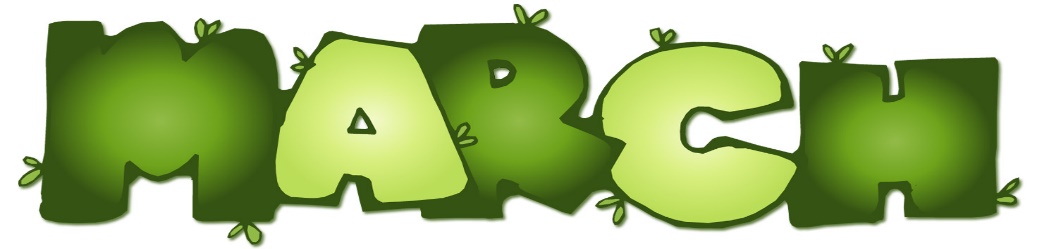 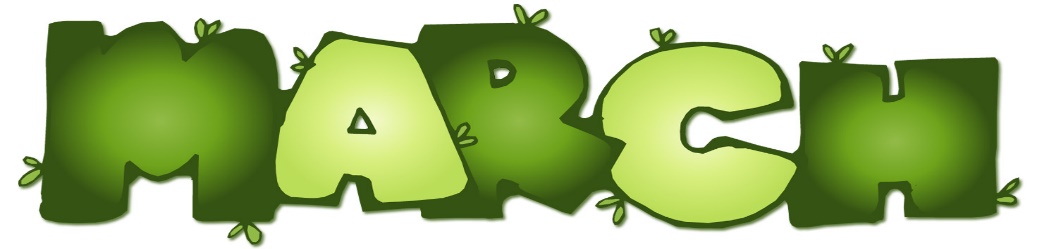 Bookbeat  							Froid Public LibraryPageturners Book Club: In March we are reading The Bartender’s Tale by Ivan Doig. Tom Harry owns a bar called The Medicine Lodge in Gros Ventre. He and his son, Rusty are managing just fine until a taxi dancer from Tom’s past shows up and upends their life. If you’ve read Bucking the Sun you’ll recognize Tom and Proxy the dancer.Another Book Club??  I have had some interest in starting a second book club. This new group would meet once a month in the evening and discuss the entire book on that evening. I can make the library available for these meetings if desired. This second group could also get their books through interlibrary loan. I prefer to order kits as this saves our library a lot of money on postage. There are hundreds of kits available through Montana Book Club Central. Our original Pageturners Book Club will continue to meet every Wednesday. If you are interested in this second book club please contact the library.Hopa Mountain: We will soon be receiving our books for the spring round! These books are free to keep and very high quality. About half of the books we receive are usually board books so they are great for little ones.Froid Library Hours: 11 to 5 Tuesday, Wednesday, and Thursday